Проект вносит Глава Муниципального образования, исполняющий полномочия председателя Муниципального советаМУНИЦИПАЛЬНЫЙ   СОВЕТ   МУНИЦИПАЛЬНОГО   ОБРАЗОВАНИЯ  МУНИЦИПАЛЬНЫЙ   ОКРУГ   ГРАЖДАНКАР  Е  Ш  Е  Н  И  Е__________ № __________Санкт-ПетербургОб утверждении Порядка принятия решения 
о применении мер ответственности к депутату Муниципального совета Муниципального образования Муниципальный округ Гражданка, Главе Муниципального образования, исполняющему полномочия председателя Муниципального совета Муниципального образования Муниципальный округ Гражданка,   представившим недостоверные или неполные сведения о своих доходах, расходах, 
об имуществе и обязательствах имущественного характера, а также сведения о доходах, расходах, 
об имуществе и обязательствах имущественного характера своих супруги (супруга) 
и несовершеннолетних детей, в случае если искажение этих сведений является несущественнымВ соответствии с требованиями статьи 40 Федерального закона от 06.10.2003 
№ 131-ФЗ «Об общих принципах организации местного самоуправления в Российской Федерации», статьи 13.1 Федерального закона от 25.12.2008 № 273-ФЗ 
«О противодействии коррупции», статьи 31 Закона Санкт-Петербурга от 23.09.2009 
№ 420-79 «Об организации местного самоуправления в Санкт-Петербурге», Закона 
Санкт-Петербурга от 27.12.2019 № 680-153 «О порядке принятия решения о применении мер ответственности к депутату муниципального совета внутригородского муниципального образования Санкт-Петербурга, члену выборного органа местного самоуправления в Санкт-Петербурге, выборному должностному лицу местного самоуправления в Санкт-Петербурге», Закона Санкт-Петербурга от 28.02.2018 № 128-27 «О проверке достоверности и полноты сведений о доходах, расходах, об имуществе 
и обязательствах имущественного характера, представляемых Губернатору 
Санкт-Петербурга гражданами, претендующими на замещение муниципальной должности в Санкт-Петербурге, должности главы местной администрации по контракту, и лицами, замещающими муниципальные должности в Санкт-Петербурге, должность главы местной администрации по контракту», Устава Муниципального образования Муниципальный округ Гражданка, Муниципальный совет Муниципального образования Муниципальный округ Гражданка РЕШИЛ:	1. Утвердить Порядок принятия решения о применении мер ответственности 
к депутату Муниципального совета Муниципального образования Муниципальный округ Гражданка, Главе Муниципального образования, исполняющему полномочия председателя Муниципального совета Муниципального образования Муниципальный округ Гражданка, представившим недостоверные или неполные сведения о своих доходах, расходах, об имуществе и обязательствах имущественного характера, а также сведения о доходах, расходах, об имуществе и обязательствах имущественного характера своих супруги (супруга) и несовершеннолетних детей, в случае если искажение этих сведений является несущественным (Приложение 1). 2. Настоящее решение вступает в силу на следующий день после его официального опубликования.Глава Муниципального образования, исполняющий полномочия председателя Муниципального совета 								    Е.В. БеляеваПриложение 1к Решению Муниципального СоветаМуниципального образованияМуниципальный округ Гражданка от ____________2020  № 00ПОРЯДОКпринятия решения о применении меры ответственности к депутатам Муниципального совета Муниципального образования Муниципальный округ Гражданка, Главе Муниципального образования, исполняющему полномочия председателя Муниципального совета Муниципального образования Муниципальный округ Гражданка, представившим недостоверные или неполные сведения о своих доходах, расходах, об имуществе и обязательствах имущественного характера, а также сведения 
о доходах, расходах, об имуществе и обязательствах имущественного характера своих супруги (супруга) и несовершеннолетних детей, в случае если искажение этих сведений является несущественнымНастоящий Порядок регламентирует принятие решения о применении 
к депутату Муниципального совета Муниципального образования Муниципальный округ Гражданка (далее – МО Гражданка), Главе Муниципального образования, исполняющему полномочия председателя Муниципального совета МО Гражданка, представившим недостоверные или неполные сведения о своих доходах, расходах, 
об имуществе и обязательствах имущественного характера, а также сведения о доходах, расходах, об имуществе и обязательствах имущественного характера своих супруги (супруга) и несовершеннолетних детей (далее – сведения о доходах, расходах, 
об имуществе и обязательствах имущественного характера), в случае если искажение этих сведений является несущественным, мер ответственности, предусмотренных частью 7.3-1 статьи 40 Федерального закона от 06.10.2003 № 131-ФЗ «Об общих принципах организации местного самоуправления в Российской Федерации»; п. 2 ч. 2 ст. Закона Санкт-Петербурга от 27.12.2019 № 680-153 «О порядке принятия решения о применении мер ответственности к депутату муниципального совета внутригородского муниципального образования Санкт-Петербурга, члену выборного органа местного самоуправления в Санкт-Петербурге, выборному должностному лицу местного самоуправления в Санкт-Петербурге» (далее – Закон Санкт-Петербурга от 27.12.2019 
№ 680-153) (далее — Порядок). Настоящим Порядком не регулируется принятие решения в отношении депутата Муниципального совета МО Гражданка, Главы Муниципального образования, исполняющему полномочия председателя Муниципального совета МО Гражданка, представивших недостоверные или неполные сведения о доходах, расходах, об имуществе 
и обязательствах имущественного характера, если искажение этих сведений является существенным. К депутату Муниципального совета МО Гражданка, Главе Муниципального образования, исполняющему полномочия председателя Муниципального совета МО Гражданка, представившим недостоверные или неполные сведения о доходах, расходах, об имуществе и обязательствах имущественного характера, если искажение этих сведений является несущественным, могут быть применены следующие меры ответственности:1) предупреждение;освобождение депутата Муниципального совета МО Гражданка от должности 
в Муниципальном совете МО Гражданка с лишением права занимать должности 
в Муниципальном совете МО Гражданка до прекращения срока его полномочий;освобождение от осуществления полномочий на постоянной основе 
с лишением права осуществлять полномочия на постоянной основе до прекращения срока его полномочий;запрет занимать должности в Муниципальном совете МО Гражданка 
до прекращения срока его полномочий;запрет исполнять полномочия на постоянной основе до прекращения срока его полномочий (далее-меры ответственности).При поступлении в Муниципальный совет МО Гражданка заявления Губернатора Санкт-Петербурга, предусмотренного п. 2 ч. 2 ст. Закона Санкт-Петербурга от 27.12.2019 № 680-153 (далее — заявление), Глава Муниципального образования, исполняющий полномочия председателя Муниципального совета МО Гражданка 
в течение 5 рабочих дней:письменно уведомляет лицо, в отношении которого поступило заявление, 
о содержании поступившего заявления, а также о дате, времени и месте его рассмотрения и предлагает лицу, в отношении которого поступило заявление, дать письменные пояснения по существу выявленных нарушений, содержащихся в заявлении;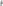 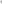 письменно уведомляет Губернатора Санкт-Петербурга о дате, времени и месте рассмотрения заявления.Муниципальный совет МО Гражданка обязан рассмотреть заявление не позднее 30 дней со дня его поступления в Муниципальный совет МО Гражданка. Датой поступления заявления считается дата его регистрации. Регистрация заявления должна быть произведена в день почтовой доставки, либо на следующий рабочий день (в первый рабочий день, следующий за выходным днем), если почтовая доставка состоялась после 14.00.В случае если рассматривается вопрос о применении мер ответственности 
к Главе Муниципального образования, исполняющему полномочия председателя Муниципального совета МО Гражданка, заседание по рассмотрению заявления созывает 
и ведет депутат Муниципального совета МО Гражданка, уполномоченный на это Муниципальным советом МО Гражданка (далее - председательствующий).Решение об избрании председательствующего в этом случае принимается 
на заседании Муниципального совета МО Гражданка при открытом голосовании большинством голосов от числа избранных депутатов Муниципального совета 
МО Гражданка. Применение мер ответственности осуществляется решением Муниципального совета МО Гражданка, принятым при открытом голосовании большинством голосов 
от числа избранных депутатов Муниципального совета МО Гражданка. В случае равенства голосов решающим является голос председательствующего на заседании.Неявка лица, в отношении которого поступило заявление, своевременно извещенного о дате, времени и месте заседания Муниципального совета Муниципального совета МО Гражданка, не препятствует рассмотрению заявления и принятию соответствующего решения.В ходе рассмотрения вопроса по поступившему заявлению председательствующий на заседании Муниципального совета МО Гражданка:оглашает поступившее заявление, письменные пояснения лица, в отношении которого поступило заявление, иные собранные в ходе подготовки к заседанию сведения и документы.предлагает выступить по рассматриваемому вопросу лицу, в отношении которого поступило заявление;предлагает депутатам, присутствующим на заседании Муниципального совета МО Гражданка, высказать мнение относительно рассматриваемого вопроса;предлагает представителю Губернатора Санкт-Петербурга (если таковой направлен для рассмотрения вопроса) выступить по рассматриваемому вопросу;объявляет о начале открытого голосования;оглашает результаты принятого решения о применении мер ответственности.При принятии решения о применении к депутату Муниципального совета 
МО Гражданка, Главе Муниципального образования, исполняющему полномочия председателя Муниципального совета МО Гражданка  мер ответственности, Муниципальным советом МО Гражданка учитываются следующие обстоятельства:характер совершенного коррупционного правонарушения, его тяжесть, обстоятельства, при которых оно совершено;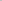 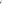 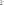 сведения, характеризующие личность лица, в отношении которого поступило заявление, в том числе:- сведения о том совершались ли указанным лицом ранее коррупционные нарушения;- сведения о мерах, принятых лицом по недопущению в последующем коррупционных нарушений;- отзывы населения МО Гражданка о работе данного лица на территории муниципального образования;- сведения, содержащиеся в средствах массовой информации, обращениях граждан;- информации правоохранительных и контролирующих органов; - сведения, полученные из иных не запрещенных источников.3) сведения, характеризующие деятельность депутата Муниципального совета 
МО Гражданка, Главы Муниципального образования, исполняющего полномочия председателя Муниципального совета МО Гражданка, на вверенном ему участке, в том числе, результаты исполнения им своих должностных обязанностей (полномочий); соблюдение в отчетном периоде других ограничений, запретов, исполнение обязанностей, установленных в целях противодействия коррупции.Сведения, предусмотренные пп. 1-3 могут быть представлены до начала заседания или в ходе него Главе Муниципального образования, исполняющему полномочия председателя Муниципального совета МО Гражданка либо председательствующему 
на заседании Муниципального совета МО Гражданка любым участником заседания, в том числе лицом, в отношении которого поступило заявление.При необходимости дополнительного изучения представленных сведений 
и документов в заседании объявляется перерыв.Объявление перерыва не удлиняет срок рассмотрения заявления, установленный п.4 настоящего Порядка.Лицо, в отношении которого поступило заявление, не принимает участие 
в голосовании.Решение о применении меры ответственности к депутату Муниципального совета МО Гражданка, подписывается Главой Муниципального образования, исполняющим полномочия председателя Муниципального совета МО Гражданка.При применении меры ответственности к Главе Муниципального образования, исполняющему полномочия председателя Муниципального совета МО Гражданка, решение подписывается председательствующим на заседании Муниципального совета МО Гражданка.В решение о применении меры ответственности включаются в обязательном порядке следующие сведения:наименование и состав Муниципального совета МО Гражданка, принявшего решение, его адрес;сведения об иных лицах, участвующих в рассмотрении заявления;дата и место рассмотрения заявления;сведения о лице, в отношении которого рассмотрено заявление, в том числе, фамилия, имя и (при наличии) отчество, должность;обстоятельства, установленные при рассмотрении заявления;5) избранная депутату Муниципального совета МО Гражданка мера ответственности со ссылкой на конкретную норму части 7.3-1 ст. 40 Федерального закона от 06.10.2003 № 131-ФЗ «Об общих принципах организации местного самоуправления 
в Российской Федерации» и мотивированное обоснование применения данной меры; 6) порядок обжалования решения.Решение Муниципального совета МО Гражданка по результатам рассмотрения заявления не позднее 5 рабочих дней со дня его принятия направляется Губернатору Санкт-Петербурга.Решение о применении к депутату Муниципального совета МО Гражданка, Главе Муниципального образования, исполняющего полномочия председателя Муниципального совета МО Гражданка, меры ответственности, размещается 
на официальном сайте МО Гражданка в течение 5 рабочих дней с даты принятия Муниципальным советом МО Гражданка указанного решения.Копия решения Муниципального совета МО Гражданка о применении 
к депутату Муниципального совета МО Гражданка, Главе Муниципального образования, исполняющему полномочия председателя Муниципального совета МО Гражданка,  меры ответственности в течение 3 рабочих дней со дня его принятия направляется депутату Муниципального совета МО Гражданка почтовым отправлением заказным письмом 
с уведомлением о вручении либо вручается ему лично под расписку.В случае если решение о применении мер ответственности невозможно довести до сведения лица, к которому применена мера ответственности, или  указанное лицо отказывается ознакомиться с решением под расписку, составляется акт об отказе 
в ознакомлении с решением о применении к нему мер ответственности 
или о невозможности его уведомления о таком решении. Депутат Муниципального совета МО Гражданка, вправе обжаловать решение о применении в отношении него меры ответственности в судебном порядке.